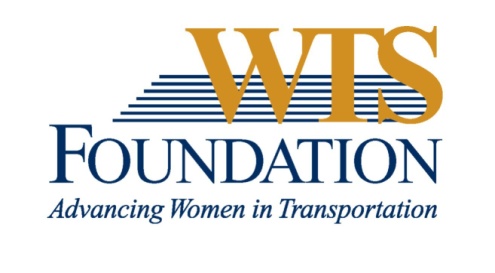 WTS Helene M. Overly Memorial ScholarshipThe WTS Helene M. Overly Memorial Scholarship was established in 1981 by WTS International to encourage women to pursue career paths in transportation. The scholarship is awarded to women pursuing graduate studies in transportation or a related field.In memory of Helene M. Overly, the first Executive Secretary of WTS, the Board of Directors voted to name the annual WTS graduate scholarship the Helene M. Overly Memorial Scholarship to honor Helene for her dedicated service to WTS. Helene became a WTS member in 1981. She brought with her 15 years of experience in public service, tremendous organizational abilities, and a spirit of determination that helped WTS nearly double its membership in two years.  The WTS Helene M. Overly Memorial Scholarship is $1,000 for our local Northeast Ohio chapter and $10,000 at the national level.  The application of the selected winner of the local chapter scholarship will be forwarded to the WTS Foundation for consideration for the national scholarship. The minimum criteria for selection are:a.	Must be femaleb.	GPA of 3.0 or higher.c.	Must be a resident of Ohio OR be currently enrolled in an Ohio college or universityd.	Currently enrolled in a graduate degree program in a transportation-related field, such as civil/structural/transportation engineering, construction management, planning, finance, or logistics. 	e.	Plans to pursue a career in a transportation-related field.Scholarships are competitive and based on the applicant's specific transportation goals, academic record, and transportation-related activities or job skills.  Additional considerations will be given to applicants who have not been previously selected for a WTS Northeast Ohio scholarship.  Students are welcome and encouraged to apply for scholarships from other Ohio chapters of WTS (Columbus and Southwest Ohio).  Chapters may coordinate their selections in order to distribute the awards.  Presentation of the local scholarship will take place at a local chapter event in March 2018; the winner’s attendance is requested.  We also request your participation on the scholarship committee in the Fall of 2018.  National awards will be presented during the WTS Annual Conference on May 17, 2018, in San Diego, and attendance of the national winner is strongly recommended. Applications and all required attachments can be submitted via mail or e-mail to: 		Jacob Wroten – Scholarship Chair		c/o HDR Engineering		1100 Superior Ave, Suite 650		Cleveland, Ohio 44114		E-mail: jacob.wroten@hdrinc.comApplications and all required attachments must be received no later than November 10, 2017.Any questions on the application process should be e-mailed to jacob.wroten@hdrinc.com. WTS Helene M. Overly Memorial Scholarship ApplicationI.	Personal InformationName________________________________________________________________                Last                                    First                                         MiddleE-mail address______________________________________________________________Primary Phone (___)___________________________________________________Current Address (Street, City, State, Zip):  _____________________________________________________________________ __________________________________________________________________________________________________________________________________________ Permanent Address (Street, City, State, Zip):  _____________________________________________________________________ __________________________________________________________________________________________________________________________________________ Educational BackgroundCurrent College/University _______________________ City, State_____________Expected Date of Graduation___________  Degree to be received_______________Area of concentration___________________________________________________Grade Point Average____________ (Minimum GPA of 3.0 required.  Attach official copy of transcript to application.)Previous Colleges/Universities Attended, Date Degree Earned and GPA:__________________________________________________________________________________________________________________________________________Professional or School Affiliations (List any school, professional or community activities you have participated in. Include offices held and awards received. Attach additional sheets, if necessary.)	_________________________________________________________________________________________________________________________________________________________________________________________________________________________________________________________________________________________________________________________________________________________________________________________________________________________________________________________________________________________________________________________________________________________________________________________________________________________________________________________________________________________________________________________________________________________________________________________________________________________________________________________III.	Employment HistoryWork Experience (List full-time, part-time, co-op and summer employment. Briefly describe duties and responsibilities. Attach additional sheets, if necessary)____________________________________________________________________________________________________________________________________________________________________________________________________________________________________________________________________________________________________________________________________________________________________________________________________________________________________________________________________________________________________________________________________________________________________________________________________________________________________________________________________________________________________________________________________________________________________________________________________________________________________________________________IV.	Recommendation:  Two letters of recommendation by a professor or job supervisor must accompany your application.V.	Personal Statement:  A statement about your career goals after graduation and why you think that you should receive the scholarship award.    Statement should not exceed 500 words.  VI.	Proof of Enrollment:  Attach a copy of your tuition receipt or current registration card.  Please also include an official copy of your transcript or have them sent directly from your college or university.  VII. Email Submission:  For an electronic submission please submit a single document containing the requested information in PDF file format.  Applicant Signature_____________________________________Date___________________